	                   Východočeské soutěže                            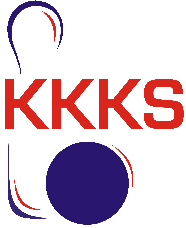 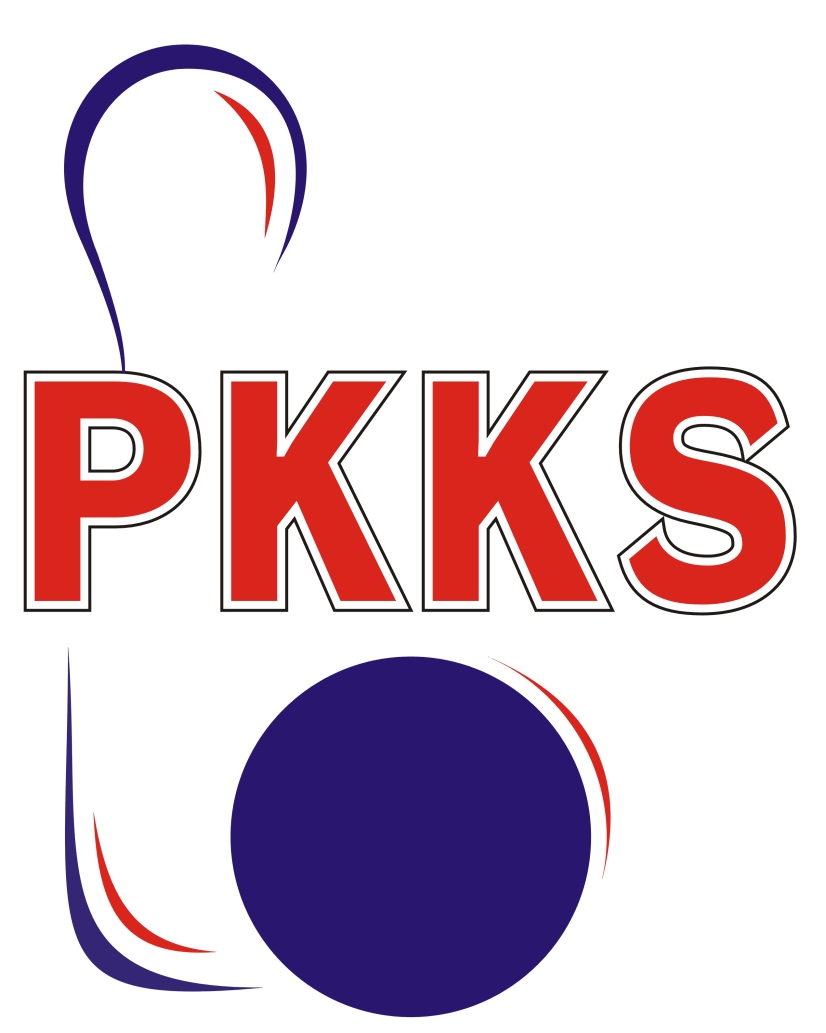                                                                   skupina B                                           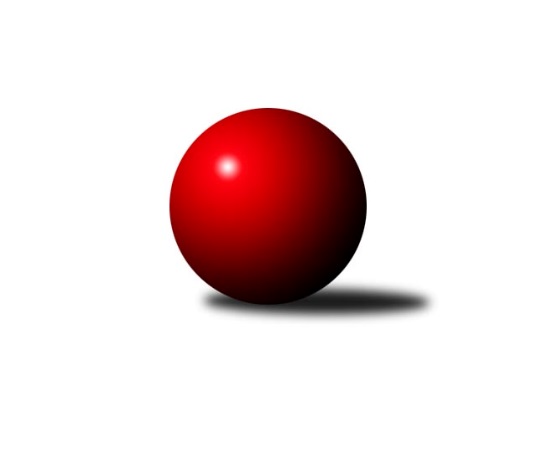 Č.7Ročník 2023/2024	27.10.2023Nejlepšího výkonu v tomto kole: 1786 dosáhlo družstvo: SKK Jičín CVýchodočeská soutěž skupina B 2023/2024Výsledky 7. kolaSouhrnný přehled výsledků:TJ Nová Paka D	- HC Březovice A	10:2	1523:1522		26.10.SKK Hořice C	- SKK Jičín C	2:10	1741:1786		27.10.SKPK DONAP H. Králové B	- TJ Nová Paka C	10:2	1715:1473		27.10.TJ Jilemnice A	- SKPK DONAP H. Králové C	10:2	1686:1435		27.10.TJ Tesla Pardubice C	- KK Zalabák Smiřice C	8:4	1582:1546		27.10.Tabulka družstev:	1.	SKK Jičín C	7	5	0	2	58 : 26 	 1683	10	2.	SKPK DONAP H. Králové C	6	5	0	1	52 : 20 	 1566	10	3.	TJ Jilemnice A	7	5	0	2	54 : 30 	 1619	10	4.	TJ Tesla Pardubice C	7	5	0	2	50 : 34 	 1557	10	5.	SKK Hořice C	5	3	0	2	39 : 21 	 1672	6	6.	HC Březovice A	6	3	0	3	34 : 38 	 1539	6	7.	TJ Nová Paka D	7	3	0	4	36 : 48 	 1503	6	8.	SKPK DONAP H. Králové B	7	2	0	5	29 : 55 	 1520	4	9.	TJ Nová Paka C	7	2	0	5	24 : 60 	 1471	4	10.	KK Zalabák Smiřice C	7	0	0	7	20 : 64 	 1511	0Podrobné výsledky kola:	 TJ Nová Paka D	1523	10:2	1522	HC Březovice A	Vít Havlín	 	 217 	 186 		403 	 2:0 	 378 	 	174 	 204		Miloš Čížek	Jana Vydrová	 	 201 	 204 		405 	 2:0 	 358 	 	169 	 189		Petr Slavík	Marcela Křížková *1	 	 152 	 158 		310 	 0:2 	 395 	 	214 	 181		Jiří Hakl	Miloš Fajfer	 	 208 	 197 		405 	 2:0 	 391 	 	191 	 200		Vratislav Fikarrozhodčí: Jaroslav Weihrauchstřídání: *1 od 59. hodu Jaroslav WeihrauchNejlepšího výkonu v tomto utkání: 405 kuželek dosáhli: Jana Vydrová, Miloš Fajfer	 SKK Hořice C	1741	2:10	1786	SKK Jičín C	Ondřej Černý	 	 237 	 248 		485 	 2:0 	 471 	 	222 	 249		Vladimír Řeháček	Ondřej Košťál	 	 208 	 204 		412 	 0:2 	 415 	 	202 	 213		Zbyněk Hercík	Vít Černý	 	 214 	 201 		415 	 0:2 	 454 	 	220 	 234		Alena Šedivá	Ondřej Duchoň	 	 231 	 198 		429 	 0:2 	 446 	 	222 	 224		Jiří Čapekrozhodčí: Vojtěch TulkaNejlepší výkon utkání: 485 - Ondřej Černý	 SKPK DONAP H. Králové B	1715	10:2	1473	TJ Nová Paka C	Josef Pardubský	 	 215 	 218 		433 	 2:0 	 303 	 	145 	 158		Jan Soviar	Irena Šrajerová	 	 202 	 213 		415 	 2:0 	 384 	 	206 	 178		Pavel Beyr	Jaroslav Gütler	 	 239 	 233 		472 	 2:0 	 369 	 	176 	 193		Lucie Tomčo	František Beránek	 	 210 	 185 		395 	 0:2 	 417 	 	213 	 204		Eva Šurdovározhodčí: Jiří ProkopNejlepší výkon utkání: 472 - Jaroslav Gütler	 TJ Jilemnice A	1686	10:2	1435	SKPK DONAP H. Králové C	Pavel Müller	 	 219 	 206 		425 	 2:0 	 318 	 	163 	 155		Nikola Voglová	Petr Čermák	 	 214 	 217 		431 	 2:0 	 376 	 	188 	 188		Roman Klíma	Lukáš Sýs	 	 207 	 196 		403 	 2:0 	 297 	 	129 	 168		Bohuslav Trejtnar	Marek Zívr	 	 213 	 214 		427 	 0:2 	 444 	 	230 	 214		Denis Džbánekrozhodčí: Josef KrálNejlepší výkon utkání: 444 - Denis Džbánek	 TJ Tesla Pardubice C	1582	8:4	1546	KK Zalabák Smiřice C	Kamil Dvořák	 	 199 	 209 		408 	 2:0 	 389 	 	185 	 204		Milan Seidl	Monika Nováková	 	 209 	 202 		411 	 2:0 	 344 	 	168 	 176		Aleš Kovář	Vít Musil	 	 186 	 163 		349 	 0:2 	 384 	 	181 	 203		Jaroslav Hažva	Oldřich Hubáček	 	 206 	 208 		414 	 0:2 	 429 	 	218 	 211		Luděk Sukuprozhodčí: Marek CrlíkNejlepší výkon utkání: 429 - Luděk SukupPořadí jednotlivců:	jméno hráče	družstvo	celkem	plné	dorážka	chyby	poměr kuž.	Maximum	1.	Ondřej Černý 	SKK Hořice C	451.25	311.3	140.0	4.6	4/4	(485)	2.	Denis Džbánek 	SKPK DONAP H. Králové C	445.25	296.6	148.7	4.3	3/3	(495)	3.	Luděk Sukup 	KK Zalabák Smiřice C	438.75	308.5	130.3	8.0	4/5	(487)	4.	Alena Šedivá 	SKK Jičín C	431.94	301.1	130.8	8.5	4/4	(477)	5.	Petr Čermák 	TJ Jilemnice A	431.25	298.5	132.8	6.9	4/5	(486)	6.	Jiří Čapek 	SKK Jičín C	423.42	306.6	116.8	9.0	4/4	(476)	7.	Vladimír Řeháček 	SKK Jičín C	420.75	304.0	116.8	14.6	4/4	(471)	8.	Zbyněk Hercík 	SKK Jičín C	420.56	290.8	129.8	10.9	3/4	(439)	9.	Jaroslav Hažva 	KK Zalabák Smiřice C	419.75	294.8	125.0	6.0	4/5	(470)	10.	Oldřich Hubáček 	TJ Tesla Pardubice C	415.17	292.3	122.8	10.8	3/3	(420)	11.	Ondřej Duchoň 	SKK Hořice C	415.00	288.1	126.9	9.0	4/4	(467)	12.	Lukáš Sýs 	TJ Jilemnice A	414.42	289.6	124.8	10.1	4/5	(431)	13.	Jaroslav Gütler 	SKPK DONAP H. Králové B	411.50	283.8	127.7	7.5	4/4	(472)	14.	Ondřej Košťál 	SKK Hořice C	410.50	297.5	113.0	12.0	3/4	(439)	15.	Vít Černý 	SKK Hořice C	406.50	291.4	115.1	9.6	4/4	(441)	16.	Pavel Müller 	TJ Jilemnice A	402.33	291.1	111.2	11.2	5/5	(428)	17.	Kamil Dvořák 	TJ Tesla Pardubice C	401.00	277.5	123.5	11.0	3/3	(410)	18.	Vít Havlín 	TJ Nová Paka D	401.00	285.1	115.9	13.4	4/4	(422)	19.	Miloš Fajfer 	TJ Nová Paka D	400.38	282.9	117.5	9.1	4/4	(419)	20.	Jiří Hakl 	HC Březovice A	397.83	282.5	115.3	8.7	4/4	(427)	21.	Roman Klíma 	SKPK DONAP H. Králové C	394.83	276.8	118.1	9.8	3/3	(461)	22.	Lukáš Doubek 	TJ Tesla Pardubice C	394.00	275.2	118.8	11.2	2/3	(408)	23.	Petr Slavík 	HC Březovice A	387.67	269.2	118.5	12.5	3/4	(415)	24.	Pavel Beyr 	TJ Nová Paka C	385.38	275.1	110.3	9.4	4/4	(433)	25.	Miloš Čížek 	HC Březovice A	382.58	281.3	101.3	12.9	4/4	(395)	26.	Josef Pardubský 	SKPK DONAP H. Králové B	382.06	275.3	106.8	12.3	4/4	(464)	27.	Vratislav Fikar 	HC Březovice A	380.22	272.3	107.9	9.0	3/4	(398)	28.	Eva Šurdová 	TJ Nová Paka C	379.67	274.7	105.0	13.3	3/4	(417)	29.	Květoslava Milotová 	TJ Jilemnice A	378.50	266.8	111.8	12.0	4/5	(440)	30.	Irena Šrajerová 	SKPK DONAP H. Králové B	378.00	274.5	103.5	13.8	4/4	(423)	31.	Marek Crlík 	TJ Tesla Pardubice C	377.83	271.8	106.0	11.3	3/3	(432)	32.	Bohuslav Trejtnar 	SKPK DONAP H. Králové C	375.50	262.2	113.3	13.7	3/3	(435)	33.	Jana Vydrová 	TJ Nová Paka D	369.67	276.7	93.0	14.8	3/4	(405)	34.	Jaromír Písecký 	HC Březovice A	362.67	267.7	95.0	14.7	3/4	(375)	35.	Aleš Kovář 	KK Zalabák Smiřice C	362.25	261.6	100.6	15.0	4/5	(395)	36.	Vít Musil 	TJ Tesla Pardubice C	361.00	258.5	102.5	12.8	3/3	(379)	37.	Milan Seidl 	KK Zalabák Smiřice C	358.33	258.7	99.7	15.8	4/5	(389)	38.	Jan Soviar 	TJ Nová Paka C	345.63	251.4	94.3	17.5	4/4	(399)	39.	Jiří Machač 	SKPK DONAP H. Králové B	340.88	249.1	91.8	15.6	4/4	(373)	40.	Nikola Voglová 	SKPK DONAP H. Králové C	339.67	251.7	88.0	18.5	3/3	(389)	41.	Lucie Tomčo 	TJ Nová Paka C	334.83	244.0	90.8	16.0	4/4	(369)		Jiří Prokop 	SKPK DONAP H. Králové B	468.00	319.0	149.0	6.0	1/4	(468)		Jonáš Bezdíček 	SKPK DONAP H. Králové C	433.50	301.0	132.5	8.0	1/3	(451)		Jaroslav Weihrauch 	TJ Nová Paka D	432.00	284.0	148.0	10.0	1/4	(432)		Marek Zívr 	TJ Jilemnice A	418.67	290.0	128.7	7.8	3/5	(439)		Jakub Soviar 	TJ Nová Paka C	417.17	291.3	125.8	7.0	2/4	(435)		Monika Nováková 	TJ Tesla Pardubice C	407.50	288.5	119.0	8.5	1/3	(420)		František Beránek 	SKPK DONAP H. Králové B	395.00	288.0	107.0	13.0	1/4	(395)		František Čermák 	SKK Jičín C	390.00	287.0	103.0	14.0	2/4	(390)		Josef Antoš 	TJ Nová Paka C	372.00	283.0	89.0	11.0	1/4	(372)		Adéla Fikarová 	SKK Hořice C	367.00	262.0	105.0	12.0	1/4	(367)		Vít Paliarik 	KK Zalabák Smiřice C	364.00	256.0	108.0	15.8	2/5	(385)		Martin Křížek 	TJ Nová Paka D	328.67	248.3	80.3	21.8	2/4	(361)		Miroslav Špicar 	TJ Nová Paka D	317.00	239.0	78.0	22.0	1/4	(317)		Milena Seidlová 	KK Zalabák Smiřice C	307.56	229.1	78.4	24.0	3/5	(323)Sportovně technické informace:Starty náhradníků:registrační číslo	jméno a příjmení 	datum startu 	družstvo	číslo startu
Hráči dopsaní na soupisku:registrační číslo	jméno a příjmení 	datum startu 	družstvo	11	František Beránek	27.10.2023	SKPK DONAP H. Králové B	Program dalšího kola:8. kolo1.11.2023	st	17:00	SKPK DONAP H. Králové C - TJ Nová Paka D	1.11.2023	st	17:00	KK Zalabák Smiřice C - HC Březovice A	2.11.2023	čt	18:00	TJ Nová Paka C - SKK Hořice C	2.11.2023	čt	19:30	SKK Jičín C - TJ Jilemnice A	3.11.2023	pá	16:30	TJ Tesla Pardubice C - SKPK DONAP H. Králové B	Nejlepší šestka kola - absolutněNejlepší šestka kola - absolutněNejlepší šestka kola - absolutněNejlepší šestka kola - absolutněNejlepší šestka kola - dle průměru kuželenNejlepší šestka kola - dle průměru kuželenNejlepší šestka kola - dle průměru kuželenNejlepší šestka kola - dle průměru kuželenNejlepší šestka kola - dle průměru kuželenPočetJménoNázev týmuVýkonPočetJménoNázev týmuPrůměr (%)Výkon4xOndřej ČernýHořice C4855xDenis DžbánekHradec Králové C119.294442xJaroslav GütlerHradec Králové B4722xPetr ČermákJilemnice 115.84313xVladimír ŘeháčekJičín C4712xMarek ZívrJilemnice 114.724275xAlena ŠediváJičín C4544xOndřej ČernýHořice C114.684853xJiří ČapekJičín C4463xPavel MüllerJilemnice 114.194255xDenis DžbánekHradec Králové C4442xJaroslav GütlerHradec Králové B113.28472